Leerperiode 1   SLB									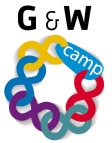 
Deze school, een Regionaal Opleidings Centrum R.O.C., is vast een andere school dan jouw vorige school. Je leert individueel en in een groep van veel begeleiding naar zelfstandigheid. Er worden soms andere dingen van jou verwacht dan op een middelbare school. Ook zullen er soms andere regels zijn. Titel opdracht:Kennismaking met de schoolOpdracht nr. 1-1BBehorend bij:Bewaren in:Portfolio ontwikkelingsgericht Portfolio ontwikkelingsgericht Planning:Week 1 & 2Week 1 & 2Opdracht:- je gaat in groepjes van 4 studenten de mindmap goed bekijken. Missen jullie dingen die jullie willen weten? Wil je weten hoe het zit? Vul dan eerst de mindmap aan. - vervolgens ga je bekijken (lezen en bespreken) welke drie belangrijke vragen je hebt bij ieder onderwerp/onderdeel. Vul dit in de mindmap.
- je gaat daarna ‘op pad’ en bezoekt ieder onderdeel uit de mindmap. Je vraagt de betrokken medewerkers naar het antwoord op jullie vraag.- maak de mindmap compleet!